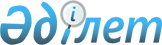 Об определении органа, уполномоченного на выдачу разрешений второй категории на выпуск и обращение обеспеченных цифровых активовПостановление Правительства Республики Казахстан от 25 апреля 2023 года № 325.
      В соответствии с подпунктом 4) статьи 10 Закона Республики Казахстан "О разрешениях и уведомлениях" Правительство Республики Казахстан ПОСТАНОВЛЯЕТ:
      1. Определить Министерство цифрового развития, инноваций и аэрокосмической промышленности Республики Казахстан органом, уполномоченным на выдачу разрешений второй категории на выпуск и обращение обеспеченных цифровых активов.
      2. Настоящее постановление вводится в действие по истечении десяти календарных дней после дня его первого официального опубликования.
					© 2012. РГП на ПХВ «Институт законодательства и правовой информации Республики Казахстан» Министерства юстиции Республики Казахстан
				
      Премьер-МинистрРеспублики Казахстан 

А. Смаилов
